Spett.le ASSAM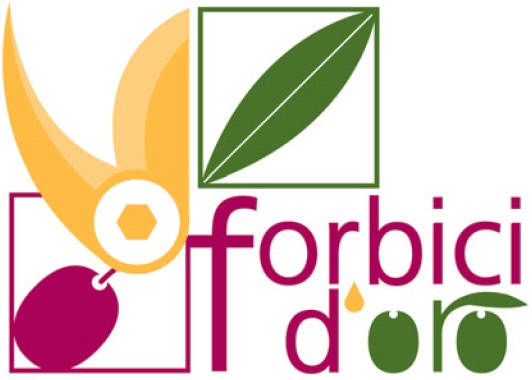 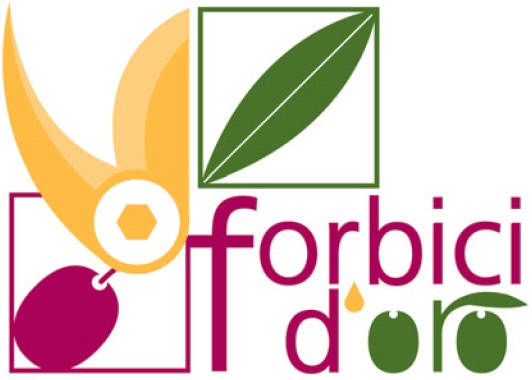 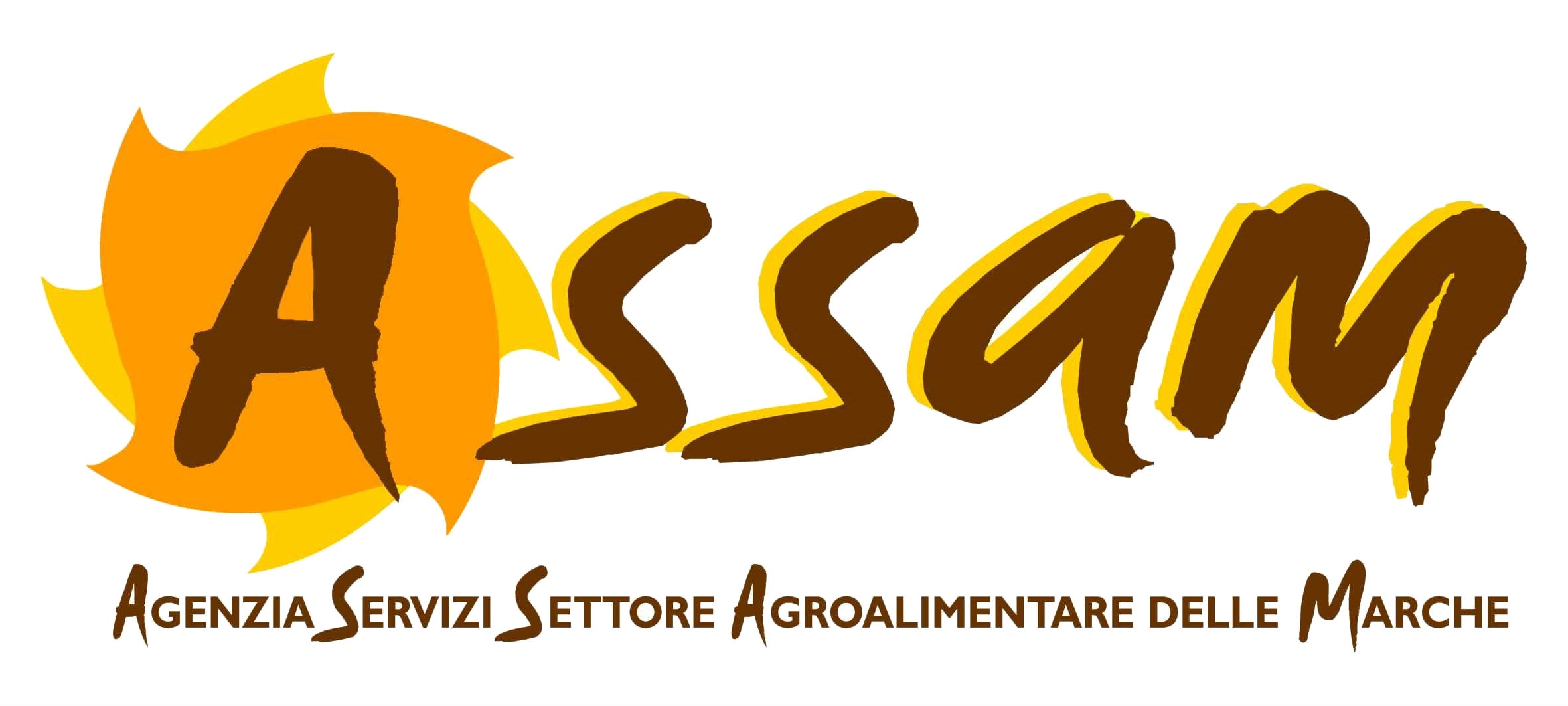 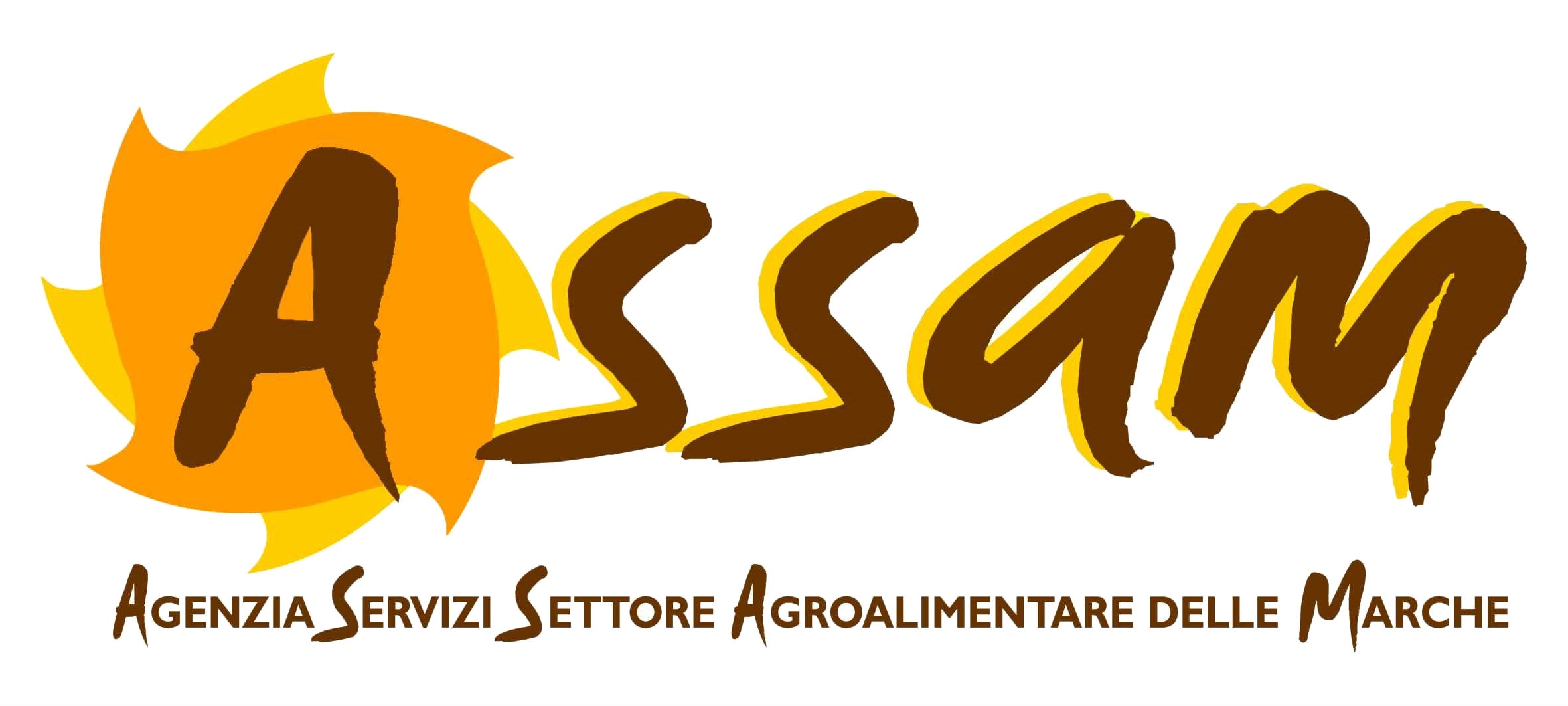 Via dell’Industria, 160027 OSIMO (AN)tel. 071.8081     e-mail: disebastiano_donata@assam.marche.it Il sottoscritto _________________________________________________________________________________nato a ____________________________________________ il __________________________residente in _______________________________________(____),CAP___________________via ___________________________________________________________________________telefono ____________, cell. ______________,  e-mail____________________________________ codice fiscale  __________________________nella qualifica di  ___________________________CHIEDEdi poter partecipare al  19° Concorso regionale di potatura dell'olivo “Le Forbici d’Oro”, che si terrà martedì 22 Marzo 2022 nell'oliveto presso  l’oliveto dell'Azienda Casalis Douhet - SAUIE, Contrada Montecoriolano, 11 - Porto Potenza Picena (MC). Il sottoscritto dichiara di:essere interessato all'iscrizione all'elenco regionale degli operatori abilitati alla potatura dell'olivo a fini professionali.			SI				NOessere  GIA’ ISCRITTO all'elenco regionale degli operatori abilitati alla potatura dell'olivo.							            SI				NOessere interessato a partecipare al 18° Campionato Nazionale di potatura dell'olivo FORBICI D'ORO. 						SI				NO	di aver frequentato un corso professionale di potatura organizzato da __________________________ in località ______________________________ nell’anno_____________ della durata di ___________ore.				Qualora selezionato, si impegna a versare la quota di partecipazione di 30 euro entro il 13 Marzo 2022 nelle modalità che verranno successivamente indicate.____________________ lì ______________Firmato__________________________Si allega curriculum professionale